Publicado en  el 09/09/2016 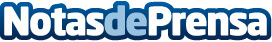 Avances para acabar con las cejas despobladasLo último en tratamientos para las cejas despobladas se llama microblanding y es una técnica utilizada desde hace siglos por los japonesesDatos de contacto:Nota de prensa publicada en: https://www.notasdeprensa.es/avances-para-acabar-con-las-cejas-despobladas_1 Categorias: Moda Medicina alternativa http://www.notasdeprensa.es